Памятка «Как воспитывать ребенка без физического наказания»Памяткадля       родителей«Как воспитывать ребенка без физического наказания»Жестокое обращение с детьми очень часто вызывает уребенка такие реакции как: —  страх; —  возмущение, протест; — обиду, чувство оскорбленное, жажду мести и компенсации; — разрушение «нравственных тормозов»; — стремление к обману, изворотливость; — потерю способности к здравому рассуждению; — ребенок перестает видеть границу между добром и злом, между «можно» и «нельзя»; — агрессивное поведение;— снижение самооценки; — ненависть к себе и окружающим (если ребенка часто бьют).Жестокое обращение с детьми вызывает задержку их психического и социального развития!Побои не допустимы, т.к.  наказания такого вида:- превращаются в кошмар для ребенка и его родителей, - ребенок перестанет понимать «за что», - он эмоционально «отупевает»,- ребёнок перестаёт различать, где хорошие, а где плохие поступки. 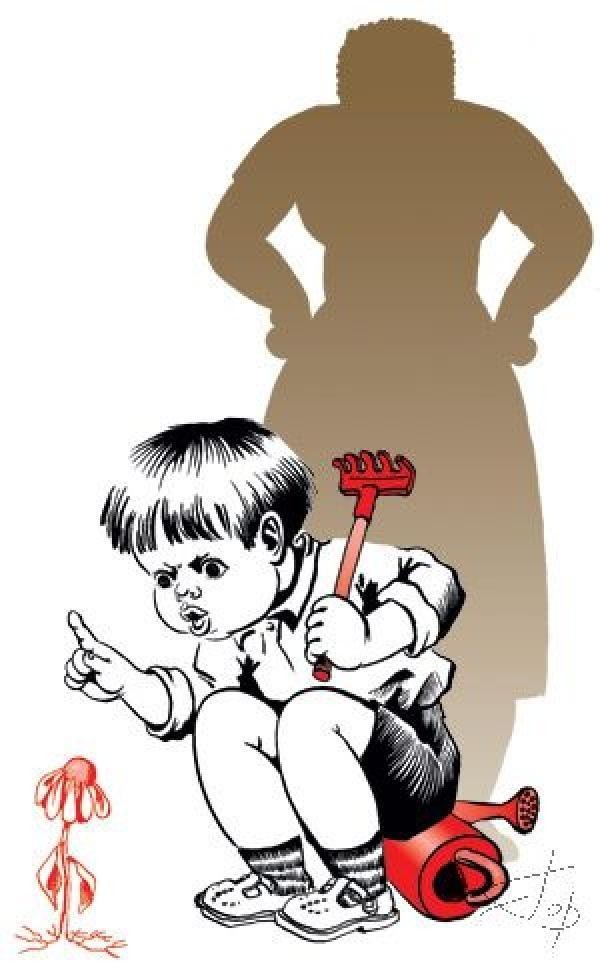 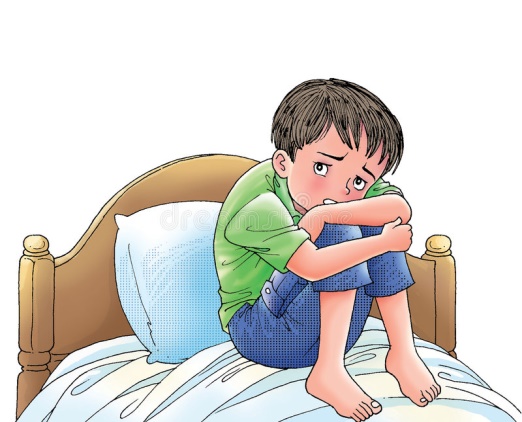 Ребенок — Человек!Этот маленький человек нуждается не в окрике и наказании, а в поддержке и мудром совете родителей, добре, заботе и любви!Чем заменить наказание?Терпением. Объяснением. Неторопливостью. Наградами.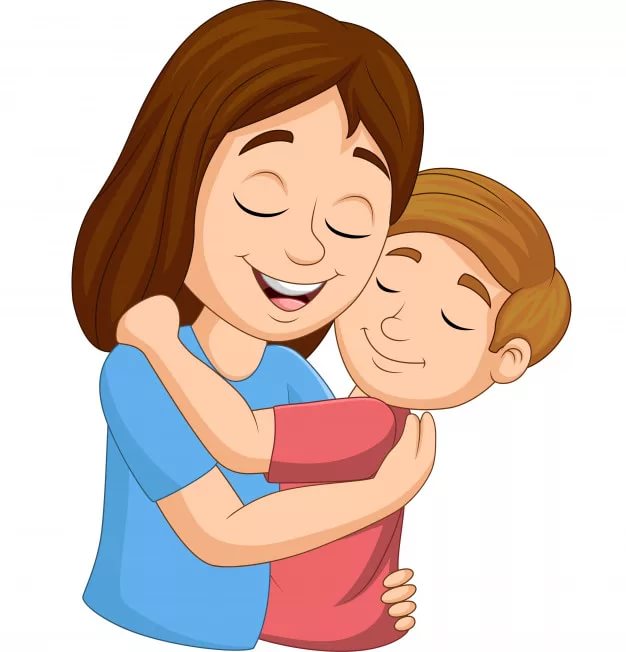 Став подростком, ребенок, подвергающийся жестокому обращению, может столкнуться со следующими рисками:Наркотики, алкоголь;преступления;проституция;нежелательная беременность.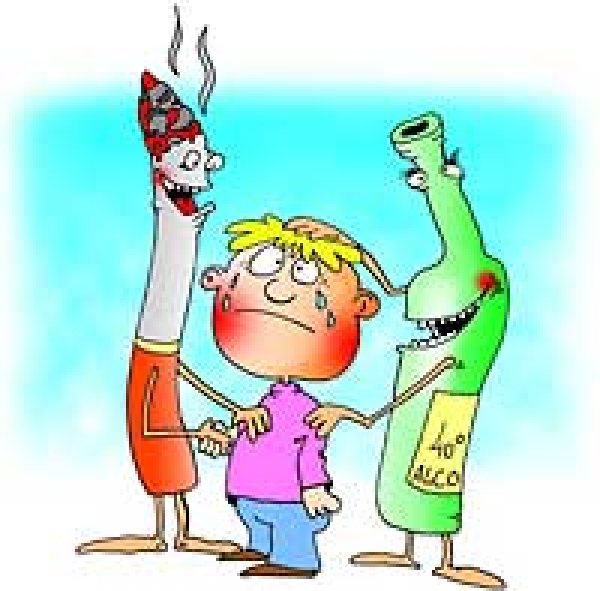 Дети, выросшие в атмосфере тепла и поддержки, воспроизведут эту атмосферу в своих собственных семьях. А создать такую атмосферу в семье могут только взрослые!Почему родители бьют своих детей?Так издавна у них в семье поступали предыдущие поколения родителей. Будучи детьми, родители сами подвергались телесному наказанию.Родители не знают о последствиях телесного наказания для развития ребенка. Ребенок считается собственностью родителей. Ребенок не рассматривается как полноправная личность.Взрослый человек не в состоянии контролировать собственное поведение. Загруженный рабочий график, бытовые проблемы, материальное неблагополучие, забота о завтрашнем дне и т.д. вызывают нервное напряжение, которое некоторые родители выливают на своих детей.Наказание не должно вредить здоровью — ни физическому, ни психическому.Если есть сомнение наказывать или не наказывать, не наказывайте.Никакой «профилактики» наказаний!Наказание — не за счет любви. Что бы ни случилось, не лишайте ребенка заслуженной похвалы и награды. Никогда не отнимайте подаренного вами или кем бы то ни было — никогда!Срок давности. Лучше не наказывать, чем наказывать запоздало!Без унижения. Что бы ни было, какая бы ни была вина, наказание не должно восприниматься ребенком как унижение.И все же, если Вам пришлось поднять руку на ребенка, спустя время обязательно объясните ему, что больше такого не повторится и извинитесь!